RASSEGNA STAMPA PETIZIONE #SalviamoBudelliTV - NAZIONALITG2https://www.youtube.com/watch?v=Iwh6T86Q4q0 https://www.youtube.com/watch?v=BBaaPZBqIpk Rai Ambiente Italiahttps://www.youtube.com/watch?v=n048QJHJuUARai Newshttp://www.rainews.it/dl/rainews/articoli/legge-stabilita-isola-budelli-6fd4767b-c271-4aaa-bdf4-dc3a40771722.html?refresh_ceAGENZIE DI STAMPAAnsahttp://www.ansa.it/mare/notizie/rubriche/ambienteepesca/2013/11/25/Isola-Budelli-puo-tornare-pubblica-emendamento-hoc_9677960.htmlhttp://www.ansa.it/web/notizie/canali/energiaeambiente/natura/2013/11/27/Budelli-spacca-ambientalisti-Legambiente-comprarla_9687906.htmlAgihttp://www.agi.it/ultime/notizie/articoli/201311241438-eco-rom0018-l_stabilita_ok_a_prelazione_stato_acquisto_isola_budelliAgenparlhttp://www.agenparl.it/articoli/news/politica/20131126-isola-budelli-lipu-gioiello-da-tutelarehttp://www.agenparl.it/articoli/news/economia/20131206-isola-budelli-lipu-grave-e-incomprensibile-decisione-da-commissione-ambiente-camerahttp://www.agenparl.it/articoli/news/politica/20131206-isola-budelli-verdi-patrimonio-naturale-unico-che-deve-essere-di-tuttiAscahttp://www.asca.it/news-Budelli__Uras_28Sel29__deve_tornare_allo_Stato-1344493-POL.htmlQUOTIDIANI – MENSILIRepubblica.ithttp://www.repubblica.it/ambiente/2013/11/12/news/budelli_emendamento_sel_a_legge_stabilit_per_riscattare_isola-70809679/http://cianciullo.blogautore.repubblica.it/2013/11/24/il-riscatto-di-budelli/Corriere della serahttp://spiagge.corriere.it/2013/11/25/lisola-di-budelli-e-la-spiaggia-rosa-tornano-pubbliche/#.UpMLrZZBgD0.twitterCorriere del 08/12/2013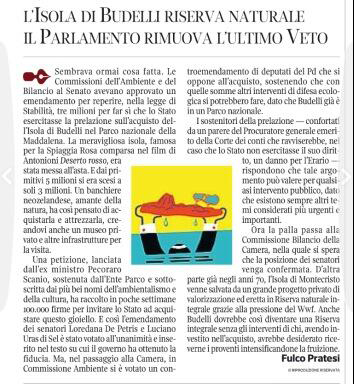 Il Sole 24 Orehttp://www.ilsole24ore.com/art/notizie/2013-11-24/legge-stabilita-isola-budelli-potra-tornare-proprieta-pubblica-201956.shtml?uuid=ABAwxPfLa Stampahttp://www.lastampa.it/2013/11/24/italia/cronache/lisola-di-budelli-pu-tornare-pubblica-JtJNaJ0GtM8OswDHYck3KK/pagina.htmlLibero Quotidianohttp://www.liberoquotidiano.it/news/1358909/L-stabilita--Uras-Sel-vendere-Budelli-e--violenza-che-non-vogliamo-subire.htmlIl Mondohttp://www.ilmondo.it/economia/2013-12-06/l-stabilit-rughetti-pd-norma-budelli-allo-stato-resta_373987.shtmlEuropahttp://www.europaquotidiano.it/2013/12/05/budelli-salta-lemendamento-per-lacquisto-da-parte-dello-stato/SITI POLITICALuciano Urashttp://www.lucianouras.it/articoli-dettaglio.asp?ID=1720#.UpSZqZzHI2U.twitterSITI AMBIENTE, ECOLOGIA, NATURAParks.ithttp://www.parks.it/news/dettaglio.php?id=24557Touring Club Italianohttp://www.touringmagazine.it/news/1051/Il-Tci-favorevole-all'acquisto-di-Budelli-da-parte-dello-StatoMarevivohttp://www.marevivo.it/comunicati.php?ID=278Life Gatehttp://www.lifegate.it/it/eco/profit/impatto_zero/habitat/salviamobudelli_il_conto_alla_rovescia.htmlZeroemissionhttp://www.zeroemission.tv/portal/news/topic/Ambiente/id/22485/Ok-a-testo-salvaBudelli-Pecoraro-Scanio--Prima-vittoriahttp://www.zeroemission.tv/portal/news/topic/Ambiente/id/22500/Acquisto-isola-Budelli-i-favorevoli-e-i-contrarihttp://www.zeroemission.tv/portal/news/topic/Ambiente/id/22548/Isola-Budelli-Commissione-contro-diritto-di-prelazioneGreenreporthttp://www.greenreport.it/news/aree-protette-e-biodiversita/budelli-patrimonio-di-tutti/http://www.greenreport.it/news/comunicazione/petizione-per-budelli-il-presidente-del-parco-giuseppe-bonanno-scrive-a-tutti-i-presidenti-dei-parchi-e-delle-aree-marine-protette/Altrrnativa Sostenibilehttp://www.alternativasostenibile.it/articolo/ambiente-lo-stato-acquista-l-isola-di-budelli-.htmlGreenmehttp://www.greenme.it/informarsi/natura-a-biodiversita/11911-isola-budelli-decreto-stabilita Gaia Newshttp://gaianews.it/ambiente/isola-di-budelli-in-vendita-per-3-milioni-di-euro-meglio-pubblica-o-privata-49151.html#.UqDVmcTuIms INFORMAZIONE LOCALEL’Unione Sardahttp://www.unionesarda.it/articoli/articolo/342142 http://www.unionesarda.it/articoli/articolo/342521Sardinia Posthttp://www.sardiniapost.it/cronaca/isola-di-budelli-legambiente-destinare-le-risorse-per-riacquistarla-alle-zone-alluvionate/ Il Ghirlandaiohttp://www.ilghirlandaio.com/ambiente-e-infrastrutture/92108/isola-di-budelli-lo-stato-ci-ripensa-ed-esercita-la-prelazione-la-spiaggia-rosa-torna-pubblica/ Sassari Notiziehttp://www.sassarinotizie.com/articolo-21299-budelli_lo_stato_potra_ricomprarla_approvata_deroga_a_legge_di_stabilita.aspxhttp://www.sassarinotizie.com/articolo-21316-slittamento_legge__salva__isola_budelli_lo_stato_puo_far_valere_prelazione.aspx La Nuova Sardegnahttp://lanuovasardegna.gelocal.it/regione/2013/11/25/news/il-senato-dice-si-al-decreto-salva-budelli-1.8182025Cagliari padwww.cagliaripad.it/news.php?page_id=6187 INFORMAZIONE ON LINEScoop.ithttp://www.scoop.it/t/caffe-briosche-e-giornale/p/4011628562/2013/11/25/il-riscatto-di-budelli-per-non-alzarci-una-mattina-e-trovare-il-colosseo-o-la-torre-di-pisa-in-vendita-su-ebay Impresa miahttp://impresamia.com/degustazioni/31774-lstabilita-ambiente-lipu-bene-lacquisto-di-budelli-da-parte-dello-stato.htmlMeteo Webhttp://www.meteoweb.eu/2013/11/ambiente-potra-tornare-pubblica-lisola-di-budelli-in-sardegna-era-stata-venduta-due-mesi-fa/242271/Lux Galleryhttp://www.luxgallery.it/isola-di-budelli-torna-pubblica-46388.phpIte Novashttp://www.itenovas.com/in-italia/539-budelli-island-torna-pubblica-sardegna.htmlOn line newshttp://www.online-news.it/2013/12/07/mini-imu-si-paga-ma-e-detraibile-guerra-sullisola-di-budelli/#.UqRHUvTuImsSTAMPA ESTERANew Zealand Heraldhttp://www.nzherald.co.nz/nz/news/article.cfm?c_id=1&objectid=11163136Telegraphhttp://www.telegraph.co.uk/news/worldnews/europe/italy/10473357/Italy-wants-its-island-back-will-pay-2.5-million-for-Budelli.html The Irish timeshttp://www.irishtimes.com/business/sectors/planet-business-1.1610745Berliner Zeitunghttp://www.berliner-zeitung.de/politik/italien-insel-budelli-die-retter-der-insel,10808018,25457134.htmlInternational Business Times AUhttp://au.ibtimes.com/articles/525422/20131127/italy-budelli-islandnew-zealand-commonwealth.htm#.Up4zYcTuImsLe Mondehttp://www.lemonde.fr/planete/article/2013/11/26/l-italie-rachete-budelli-l-ile-du-film-le-desert-rouge_3520322_3244.htmlThe Localhttp://www.thelocal.it/20131125/italy-set-to-buy-back-paradise-isle 